	Filming / photography approval form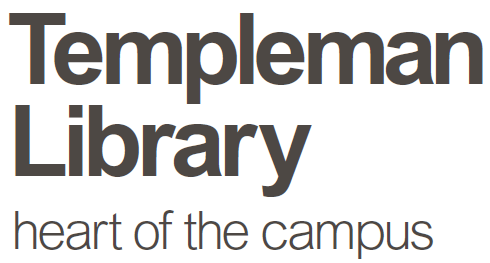 Please send this form to ismarketing@kent.ac.uk at least 1 week before the date you would like to film / take photographs.We will use the information you give to contact you, and to decide:whether your filming or photography can take place, or will need to change to another time / day / locationhow we can support youif we need to prepare the library space or alert other library usersYour detailsAre you:Your eventWhere in the Templeman Library would you like to film / photograph?AgreementPlease tick to show you have: completed a risk assessment and attached it with this form. read and understood these points.You (the filming / photography team):are responsible for your own equipment, including assembly and removal.are responsible for your safety and must follow the Templeman Library’s health and safety guidelines, including the fire evacuation procedure.must report to the Welcome Desk when you arrive and leave.should have ID and be ready to show it on request: KentOne card if you are a student or staff, external ID if not.are responsible for getting consent from anyone appearing in close up in your film. For University videos, you should use this consent form (available from www.kent.ac.uk/digital/sourcing-images.html).We (the Templeman Library staff):may refuse requests if the filming / photography would pose a safety risk or impact negatively on library users.may ask you to move to a more suitable space.do not take responsibility for failed equipment or electrical power failures.will provide signage to say that filming / photography is taking place, if needed.Name:Name:Email:Phone number:University of Kent student University of Kent staff Kent Union staff Other 
Name of your organisation:Other 
Name of your organisation:Other 
Name of your organisation:Is it a film or photoshoot?Description (eg format, purpose):Welcome hall (C Block, Ground Floor) Library Café (B Block, Ground Floor)  Atrium (A Block, Ground Floor) Gallery (A Block, Floor 1) Other location (please state):Other location (please state):Suggested date(s):Times:Estimated number of people involved (including actors and crew):